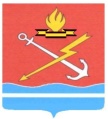 АДМИНИСТРАЦИЯ КИРОВСКОГО ГОРОДСКОГО ПОСЕЛЕНИЯ КИРОВСКОГО МУНИЦИПАЛЬНОГО РАЙОНА ЛЕНИНГРАДСКОЙ ОБЛАСТИП О С Т А Н О В Л Е Н И Еот 23 января 2024 года № 45О внесении изменений в постановление администрации от 17 января 2024 года № 16 «Об утверждении муниципальной программы «Благоустройство и развитие общественной инфраструктуры  Кировского городского поселения Кировского муниципального района Ленинградской области» на 2024-2026 гг»В соответствии с п.п. 4.5.2 п.4 постановления администрации МО «Кировск»  от 07 июня 2022 года № 572 «Об утверждении Порядка разработки, реализации и оценки эффективности муниципальных программ Кировского городского поселения Кировского муниципального района Ленинградской области», постановляет:Внести следующие изменения в постановление администрации МО «Кировск» от 17 января 2024 года № 16  «Об утверждении муниципальной программы «Благоустройство и развитие общественной инфраструктуры  Кировского городского поселения Кировского муниципального района Ленинградской области» на 2024-2026 гг»:1.1. Комплекс процессных мероприятий № 1 «О содействии участию населения в осуществлении местного самоуправления в иных формах на территории административного центра муниципального образования Кировское городское поселение Кировского муниципального района Ленинградской области на 2024 год», читать в новой редакции, согласно приложению 1 к настоящему постановлению.1.2. Комплекс процессных мероприятий № 4 «Благоустройство территорий МО «Кировск»» читать в новой редакции, согласно приложению 2 к настоящему постановлению.2. Настоящее постановление вступает в силу со дня его официального опубликования и подлежит размещению на официальном сайте администрации МО «Кировск».3. Контроль за исполнением настоящего постановления оставляю за собой.Глава администрации					                             О.Н. Кротова Разослано: в дело, Кировская городская прокуратура, газета «ННГ+», финансовое управление, МКУ «УЖКХиО», отдел капитального строительстваПриложение 1к постановлению администрацииКировского городского поселение Кировского муниципального районаЛенинградской областиот 23 января 2024 г. № 45Комплекс процессных мероприятий № 1. «О содействии участию населения в осуществлении местного самоуправления в иных формах на территории административного центра муниципального образования Кировское городское поселение Кировского муниципального района Ленинградской области на 2024 год»ПаспортПеречень мероприятий муниципальной программы«О содействии участию населения в осуществлении местного самоуправления в иных формах на территории административного центра муниципального образования Кировское городское поселение Кировского муниципального района Ленинградской области на 2024 год»Вклад граждан (трудовое участие) в реализацию муниципальной программы «О содействии участию населения в осуществлении местного самоуправления в иных формах на территории административного центра муниципального образования Кировское городское поселение Кировского муниципального района Ленинградской области на 2024 год»Приложение 2к постановлению администрацииКировского городского поселение Кировского муниципального районаЛенинградской областиот 23 января 2024 г. № 45Комплекс процессных мероприятий № 4 «Благоустройство территорий МО «Кировск»»Перечень мероприятий«Благоустройство территорий МО «Кировск» Кировского муниципального района Ленинградской области на 2024-2026 годы»Наименование программыМуниципальная программа (далее - Программа) «О содействии участию населения в осуществлении местного самоуправления в иных формах на территории административного центра муниципального образования Кировское городское поселение  Кировского муниципального района Ленинградской области на 2024 год»Основание для разработки программы1. Федеральный закон Российской Федерации от 06 октября 2003 года № 131-ФЗ «Об общих принципах организации местного самоуправления в Российской Федерации».2.  Областной закон Ленинградской области от 15.01.2018 года № 3-оз «О содействии участию населения в осуществлении местного самоуправления в иных формах на территориях административных центров и городских поселков муниципальных образований Ленинградской области».3. Устав муниципального образования «Кировск» Кировского муниципального района Ленинградской области.4. Решение совета депутатов муниципального образования«Кировск» Кировского  муниципального района Ленинградской области от 25 января 2018 года № 5  «Об организации участия населения в осуществлении местного самоуправления в иных формах на территории административного центра муниципального образования «Кировск» Кировского муниципального района Ленинградской области». 5. Постановление администрации Кировского городского поселения Кировского муниципального района  Ленинградской области от 28.12.2022 года № 1323 «Об утверждении Порядка предоставления, рассмотрения и оценки инициативных предложений жителей территории  г.Кировска для включения в муниципальную программу «О содействии участию населения в осуществлении местного самоуправления в иных формах на территории г.Кировска Ленинградской области».Срок реализации программы2024 годИсточники и объемы бюджетного финансирования ПрограммыВсего объем финансирования Программы – 3 680 189,03 руб.1.  Средства из бюджета Ленинградской области – 3 061 200,00 руб.2.  Средства из бюджета муниципального образования Кировское городское поселение Кировского муниципального района Ленинградской области – 618 989,03 руб.Вклад граждан в реализацию ПрограммыВклад граждан (трудовое участие) в реализацию муниципальной программы в соответствии с протоколами решений инициативной комиссии включает в себя выполнение работ по планировке территории ручным способом по адресу выполнения данной программы.Задачи и цели программы1. Развитие и поддержка инициатив жителей.2.Приведение в качественное состояние элементов благоустройства. Ответственный исполнитель ПрограммыАдминистрация муниципального образования Кировское городское поселение Кировского муниципального района Ленинградской области (администрация МО «Кировск»)Планируемые результаты Программы1. Повышение уровня благоустройства;2 Создание комфортных и безопасных условий для отдыха детей;3.  Активизация участия граждан в решении вопросов местного значения.N п/пМероприятия программыИсточники финансированияОбъемы финансирования в 2024 году, руб.Количественные и/или качественные целевые показатели, характеризующие достижение целей и решение задачЕд. изме-ренияЗначение показателя1.Ремонт детской игровой площадки «Дорожно-постовая служба» с установкой нового игрового оборудования в Парке культуры и отдыха города Кировска Ленинградской области Всего:3 680 189,03Ремонт детской игровой площадкиШт11.Ремонт детской игровой площадки «Дорожно-постовая служба» с установкой нового игрового оборудования в Парке культуры и отдыха города Кировска Ленинградской области Средства из бюджета Ленинградской области3 061 200,00Ремонт детской игровой площадкиШт11.Ремонт детской игровой площадки «Дорожно-постовая служба» с установкой нового игрового оборудования в Парке культуры и отдыха города Кировска Ленинградской области Средства из бюджета МО «Кировск»618 989,03Ремонт детской игровой площадкиШт1ИТОГО:в том числе:3 680 189,03Средства из бюджета Ленинградской области3 061 200,00Средства из бюджета МО «Кировск»618 989,03№ п/пМероприятие программыОписание работТрудовые затраты, количество человеко-часовСтоимость одного человека-часа, руб.Стоимость трудовых затрат, руб.1.Ремонт детской игровой площадки «Дорожно-постовая служба» с установкой нового игрового оборудования в Парке культуры и отдыха города Кировска ЛенинградскойПланировка площадей ручным способом8,61294,612 536,59ИТОГО:8,61294,612 536,59Наименование мероприятияБлагоустройство территорий МО «Кировск» Кировского муниципального района Ленинградской области на 2022-2024 годыОснование для разработки подпрограммыГражданский кодекс Российской Федерации;Бюджетный кодекс Российской Федерации;Федеральный закон от 06.10.2003 года № 131-ФЗ «Об общих принципах организации местного самоуправления в Российской Федерации»;Устав Кировского городского поселения Кировского муниципального района Ленинградской области.Срок реализации подпрограммы2024 - 2026 годыЦели и задачи подпрограммы- Повышение уровня условий жизни населения;- Развитие и поддержка инициатив жителей населенных пунктов по благоустройству придомовых территорий и рекреационных зон; - Повышение уровня благоустройства;- Совершенствование эстетического вида;- Создание гармоничной архитектурно-ландшафтной среды;- Ремонт дворовых проездов и пешеходных дорожек;- Строительство новых и восстановления существующих временных парковок;- Создание новых и обустройство существующих детских игровых, спортивных и хозяйственных площадок (сооружений), а также площадок для отдыха;- Озеленение территории и сохранение природных участков в условиях сложившейся городской застройки;- Восстановление и реконструкция уличного освещения.Заказчик подпрограммыАдминистрация Кировского городского поселения Кировского муниципального района Ленинградской области Источники финансирования подпрограммыБюджет Кировского городского поселения Кировского муниципального района Ленинградской области. Размер бюджетных ассигнований, предусмотренных в плановом периоде 2024 – 2026 годы,  будет уточнен при формировании проекта бюджета МО «Кировск» на очередной финансовый год.Объем финансирования Общий объем средств, направляемых на реализацию подпрограммы, составляет 62 783,5 тыс.рублей2024 год – 49 981,7 тыс.рублей;2025 год – 6 400,9 тыс.рублей;2026 год – 6 400,9 тыс.рублей; Ожидаемые результаты программыПовышение уровня жизни населения, комплексное благоустройство территории Кировского городского поселения Кировского муниципального района Ленинградской областиN п/пМероприятия программыИсточники финансированияОбъемы финансирования в 2024 году, руб.Количественные и/или качественные целевые показатели, характеризую-щие достижение целей и решение задачЕд. изме-ренияЗначение показателя1.Мероприятия, направленные на поддержку развития объектов общественной инфраструктуры, обеспечение устойчивого функционирования объектов социальной сферы, мероприятий по благоустройству территорий городских и сельских поселений Кировского муниципального района Ленинградской областиВсего:10 638 298,0Устройство пешеходной зоны через овраг в Парке культуры и отдыха к общественной территории «Место встречи закатов» в г.Кировске Ленинградской области1Объект1.Мероприятия, направленные на поддержку развития объектов общественной инфраструктуры, обеспечение устойчивого функционирования объектов социальной сферы, мероприятий по благоустройству территорий городских и сельских поселений Кировского муниципального района Ленинградской областиСредства из бюджета Кировского муниципального района Ленинградской области10 000 000,00Устройство пешеходной зоны через овраг в Парке культуры и отдыха к общественной территории «Место встречи закатов» в г.Кировске Ленинградской области1Объект1.Мероприятия, направленные на поддержку развития объектов общественной инфраструктуры, обеспечение устойчивого функционирования объектов социальной сферы, мероприятий по благоустройству территорий городских и сельских поселений Кировского муниципального района Ленинградской областиСредства из бюджета МО «Кировск»638 298,0Устройство пешеходной зоны через овраг в Парке культуры и отдыха к общественной территории «Место встречи закатов» в г.Кировске Ленинградской области1Объект2. Мероприятия по благоустройствуСредства из бюджета МО «Кировск»39 343 457,0Благоустройство территории Кировского городского поселения Ленинградской области5ОбъектИТОГО:в том числе:ИТОГО:в том числе:ИТОГО:в том числе:49 981 755,00Средства из бюджета Ленинградской областиСредства из бюджета Ленинградской областиСредства из бюджета Ленинградской области10 000 000,00Средства из бюджета МО «Кировск»Средства из бюджета МО «Кировск»Средства из бюджета МО «Кировск»39 981 755,00